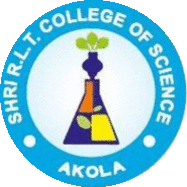 Prof. R. D. Chaudhari 	ChairmanProf. R. G. Chavan  		Alumni Sr. MemberDr. P. T. Agrawal     		MemberProf. R. B. Ghayalkar     	MemberContentsChairman									PrincipalPermanent  Registration No. F-20205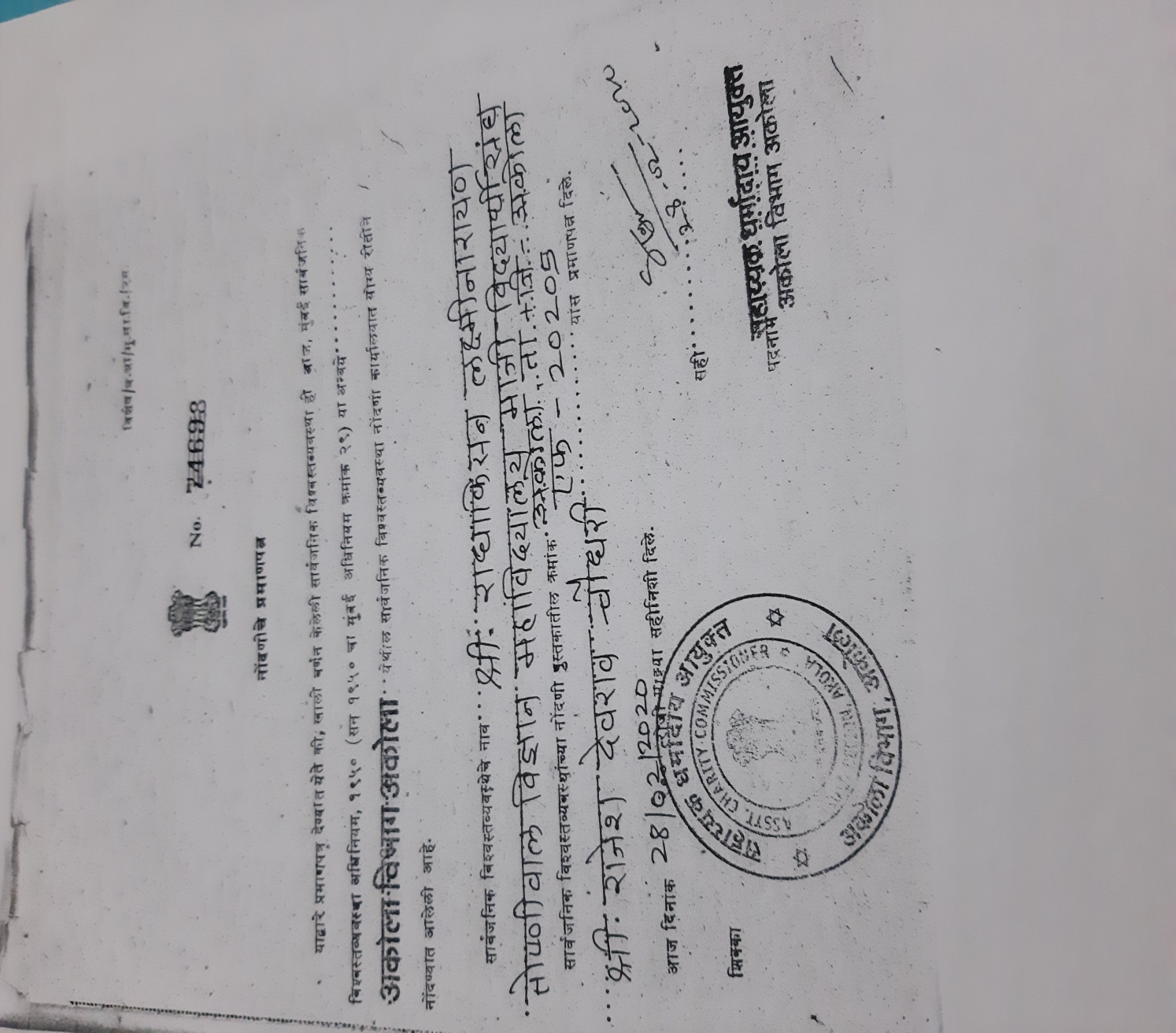 Registered Alumni Committee MembersReg. No. F - 20205Shri Deepak Mayee		 –   President     2) Shri Prashant Bule 		–   Vice –PresidentShri R.D. Chaudhari 		–   SecretaryDr. V.D.Nanoty 			–   Member /PrincipalShri R.G.Chavan 			–   MemberDr. R.L. Rahatgaokar 		–  MemberDr. Poonam T. Agrawal		–  MemberShri Sunil T. Patil		 –  MemberShri Sunil  M . Jadhao 		–  Member \Dr. Jayshree V. Bhale 		–  MemberDr. Ashivini S.Morwal            –  MemberObjective of the Registered Alumni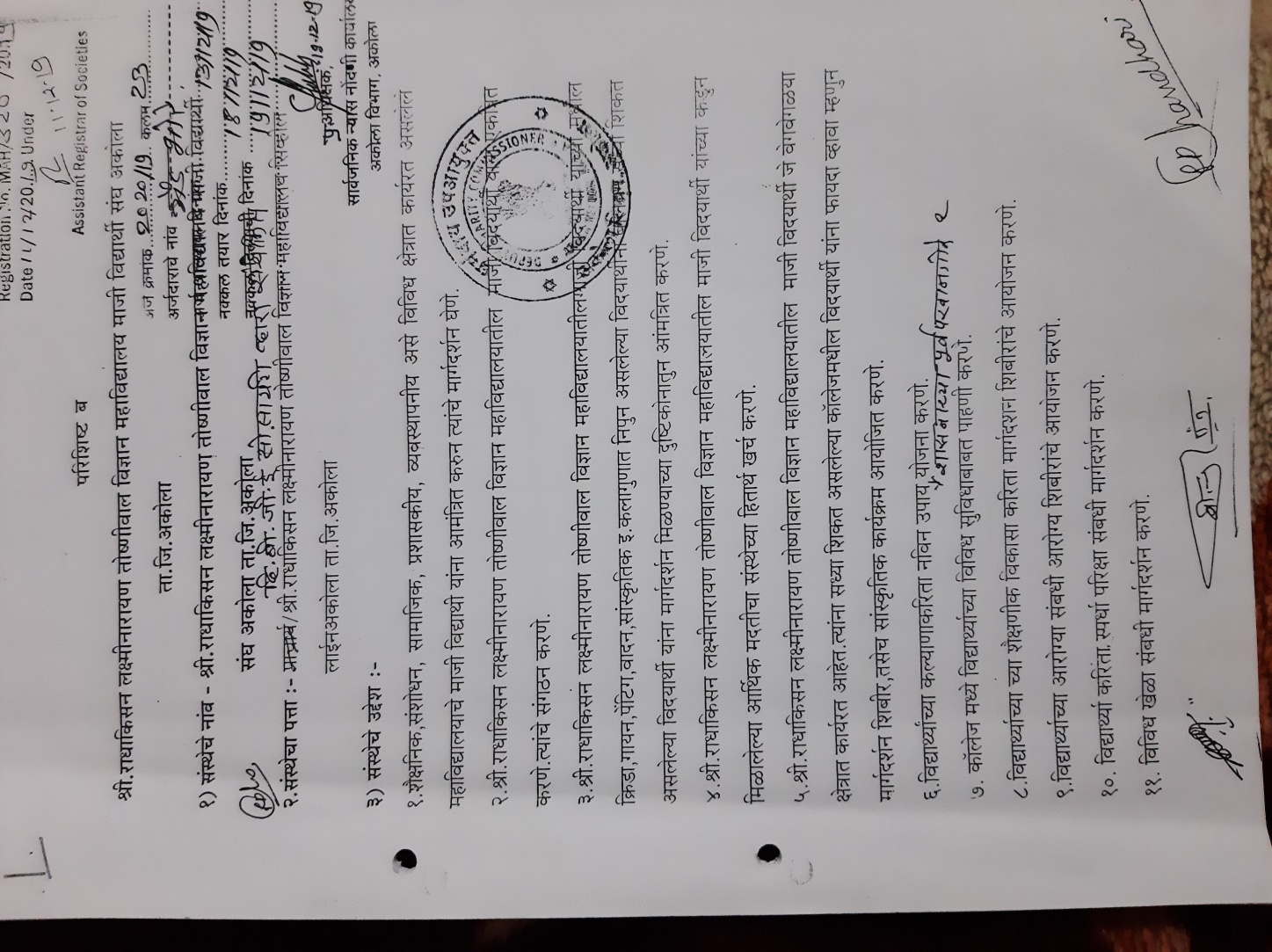 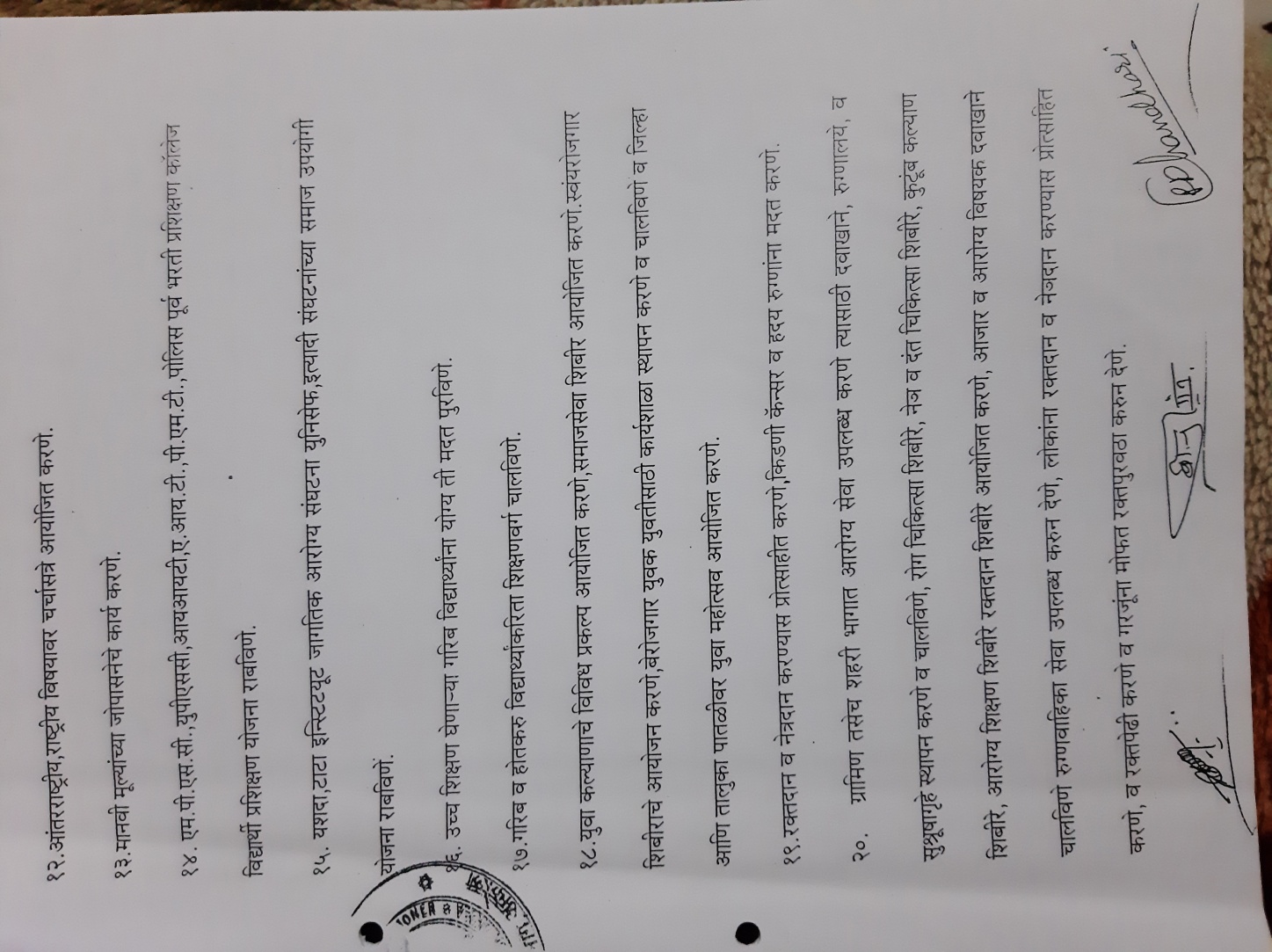 Account DetailsName           :-      Shri R.L.T.College of Science                              Alumni Association, AkolaAccount no.  : –  3858820618IFSC Code   :-    CBIN0283820Bank             :-    Central Bank of India RLT Branch , Akola
Account StatementBalancing  Amount on Dated 27 /08/2021		 - Rs. 70184/-Alumni meeting in the year 2020-21:-Blood donation camp and alumni day 24 Dec 2020 :-For The inauguration of Late Principal M. G. Joshi Memorial day Programme on 24th Dec. 2020 Our College alumna Sau. Andhare Madam ,Lecture Dept of Mathematics ,Shri. R.L.T.College of Science, Akola felicitated and inaguarated   the programme in presence of  .Hon.Adv .M. G. Mohata. ,President The B.G.E.Society, Akola and  Shri Pavanaji Maheshwari, Secretary, The BGE society,Akola Shri. Vijaykumar Toshnival Sr.vice president ,Shri Abhijitaji Paranjape Jt. secretary and Dr.Ravindra Jain, Jr.vice president of the BGE society, Akola gives the message to our students and Felicited the meritorious students.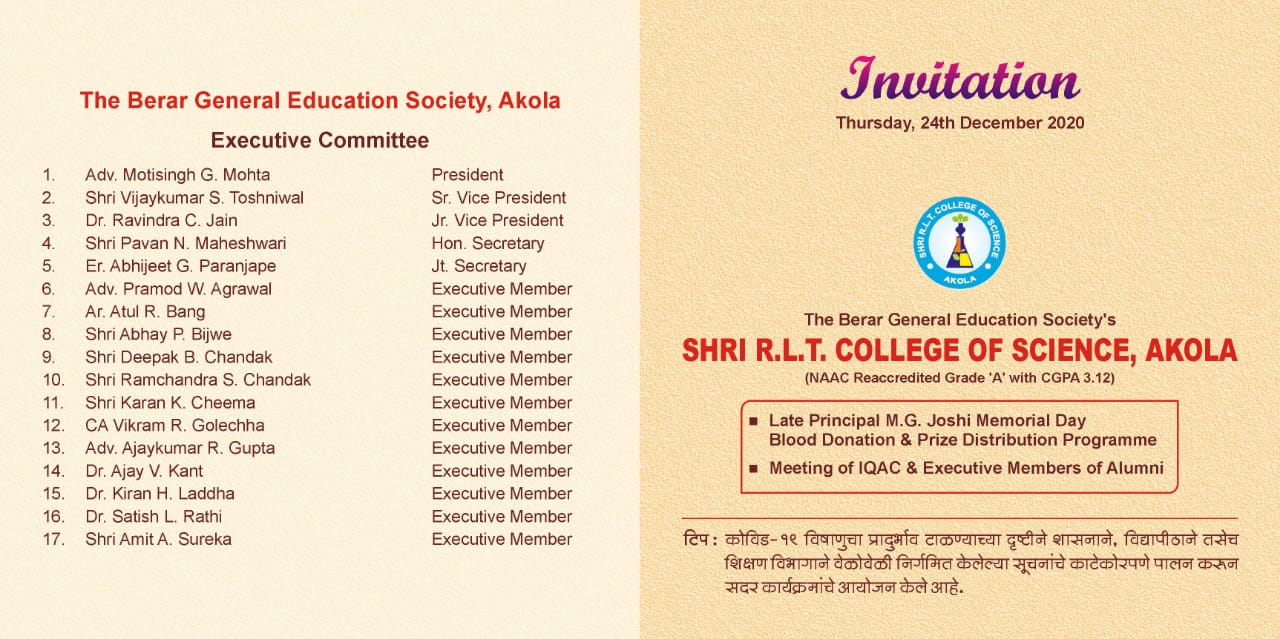 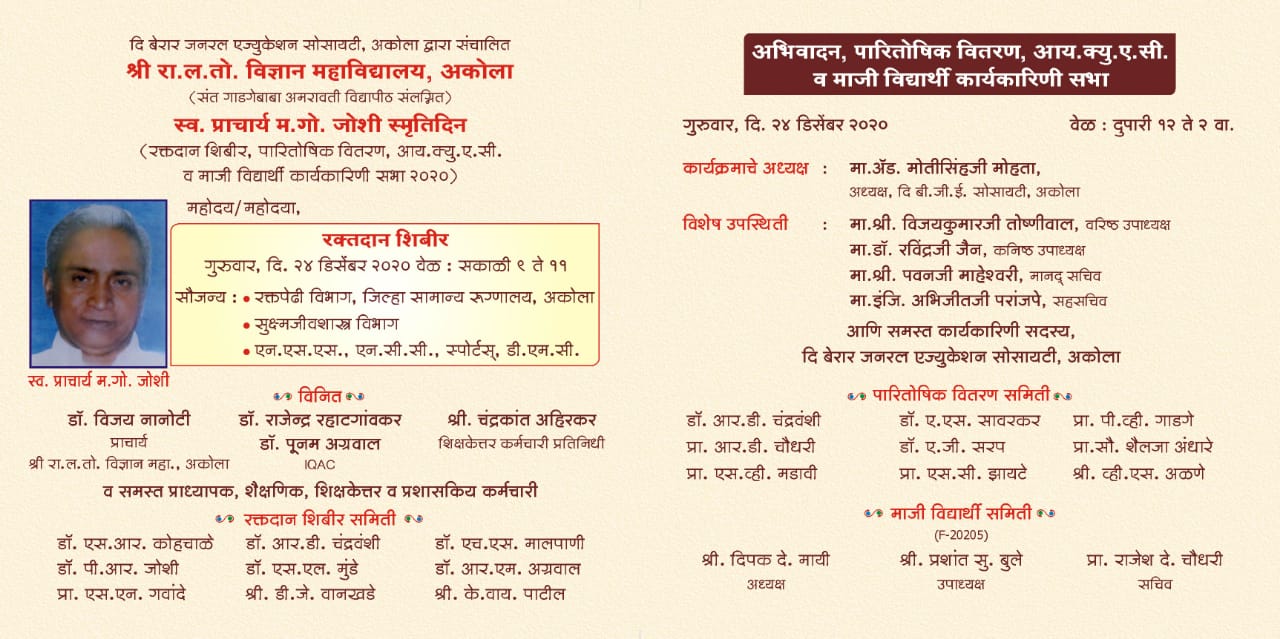 Blood donation by  our Alumni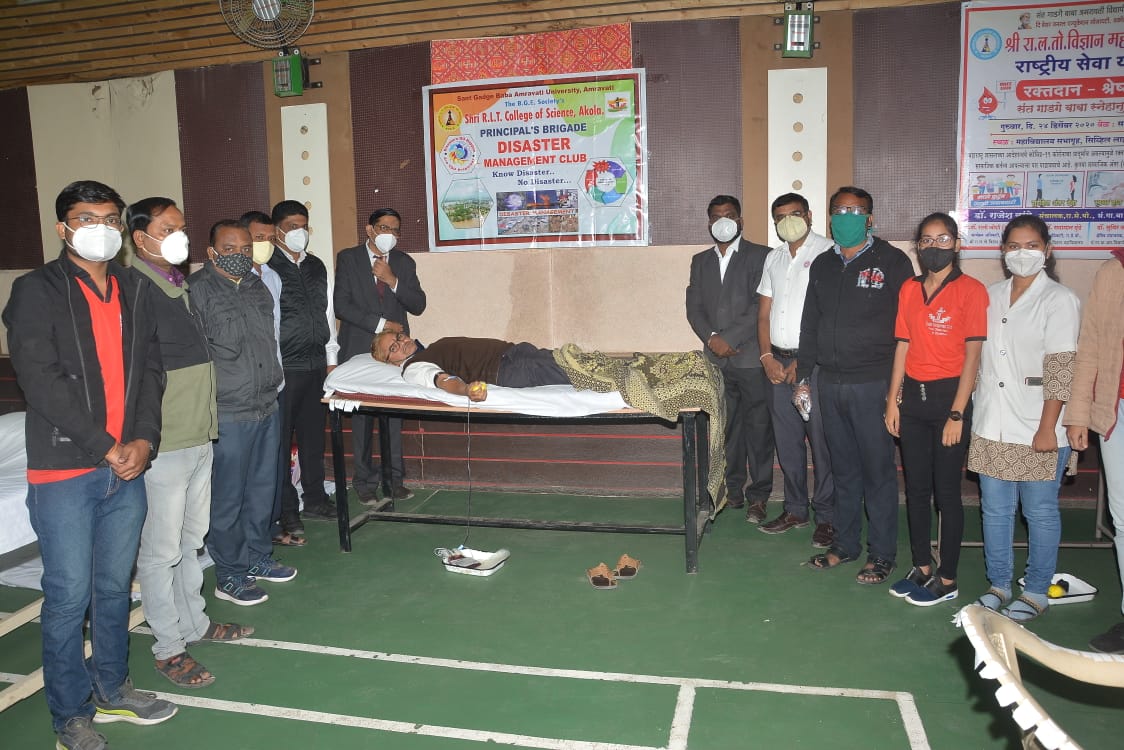 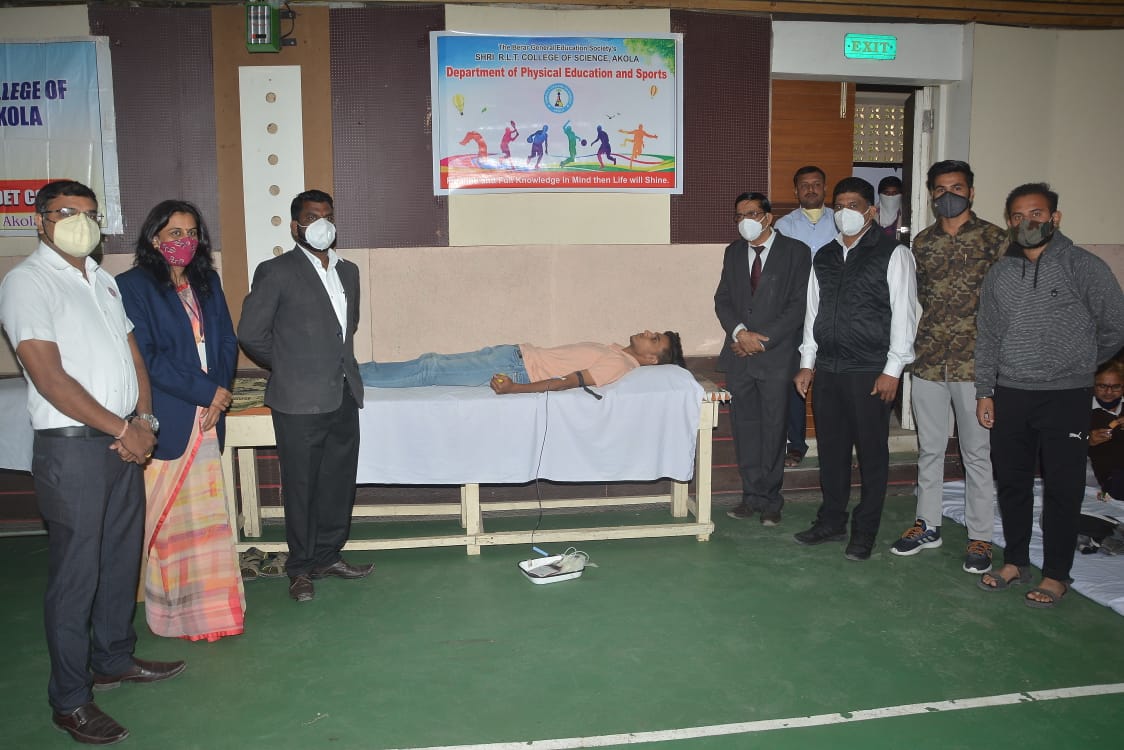 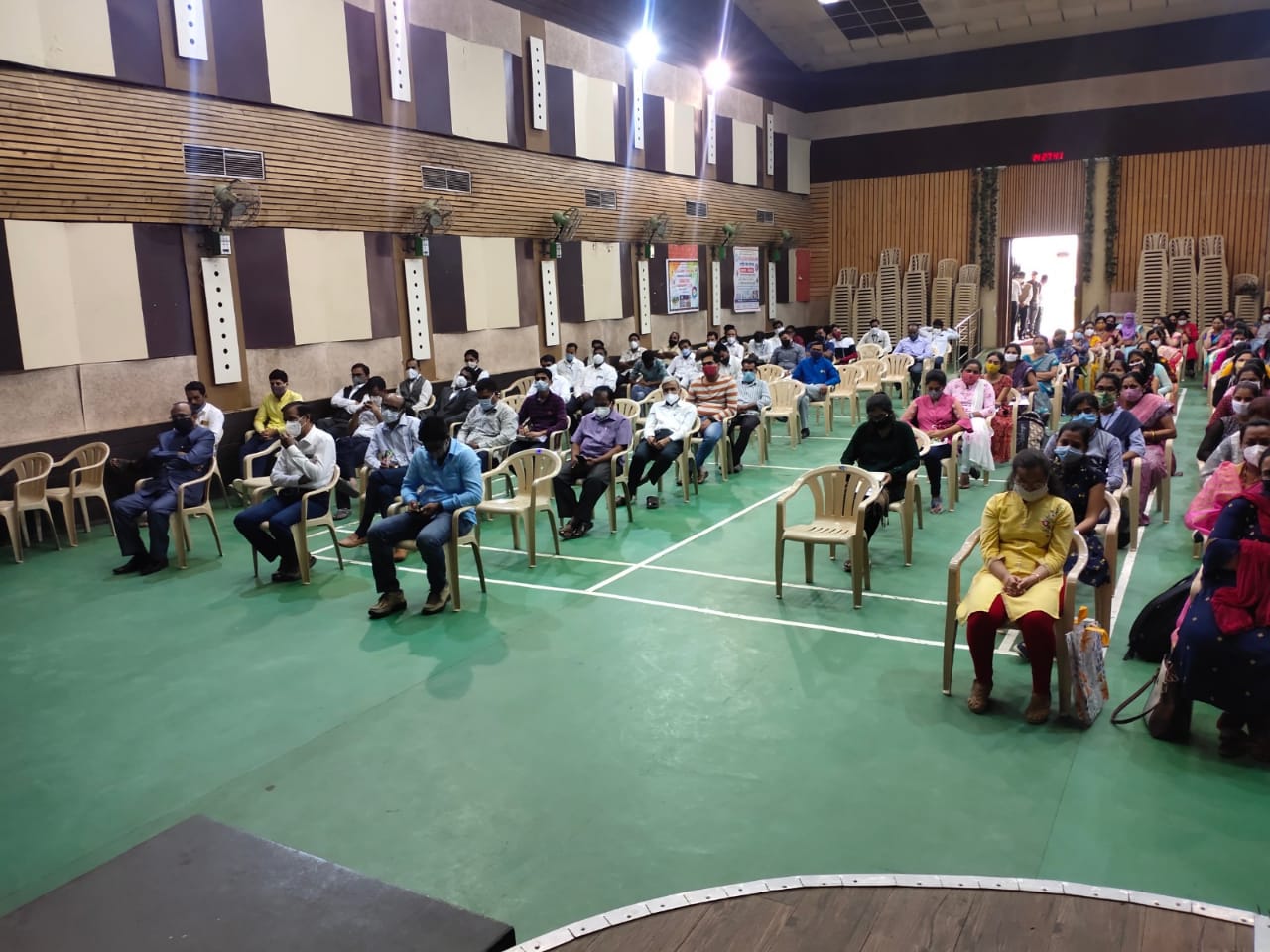 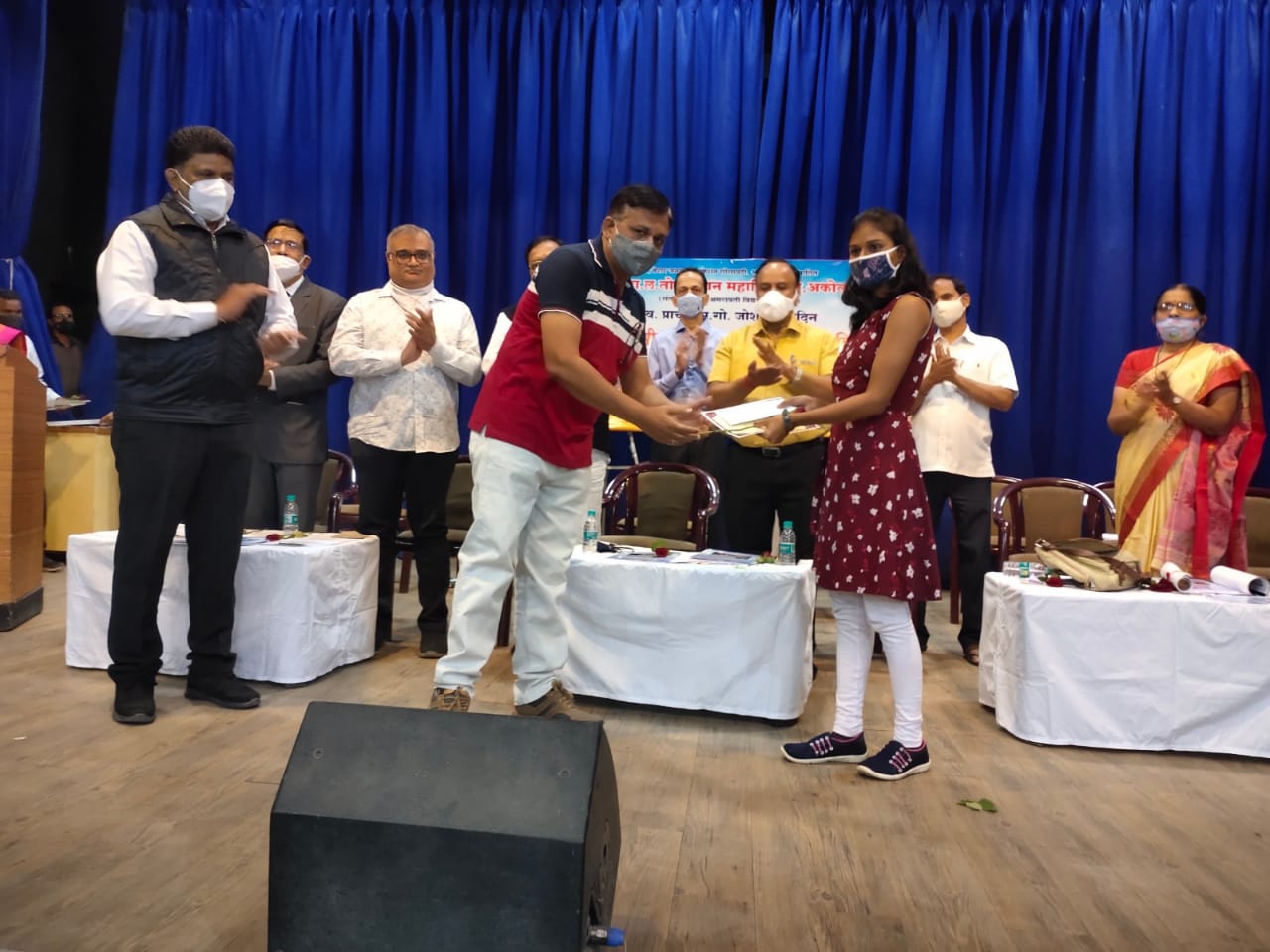 Alumni  Gathered Together :- The Eminent Alumni present for the alumni meet on 24/12/2020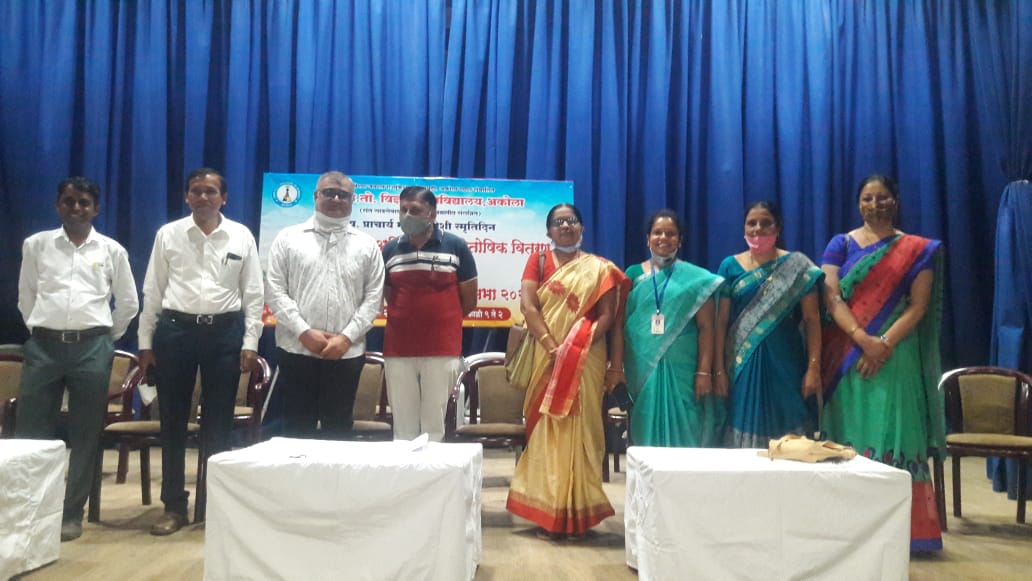 Corona warriors felicitation :- Seven  students of microbiology department are the pride alumni for us . they have got the job in GMC for covid19 testing labarotary as technician. these are Ku.Medha Bharate,Ku.Vaishnavi Gandhi,Ku.Sneha Jadhao, Ku.Sanjana Narwade,Ku.Shital Ghuge,Ku.Supriya Ghangate,Ku.Shruti Joshi felicitated on this day.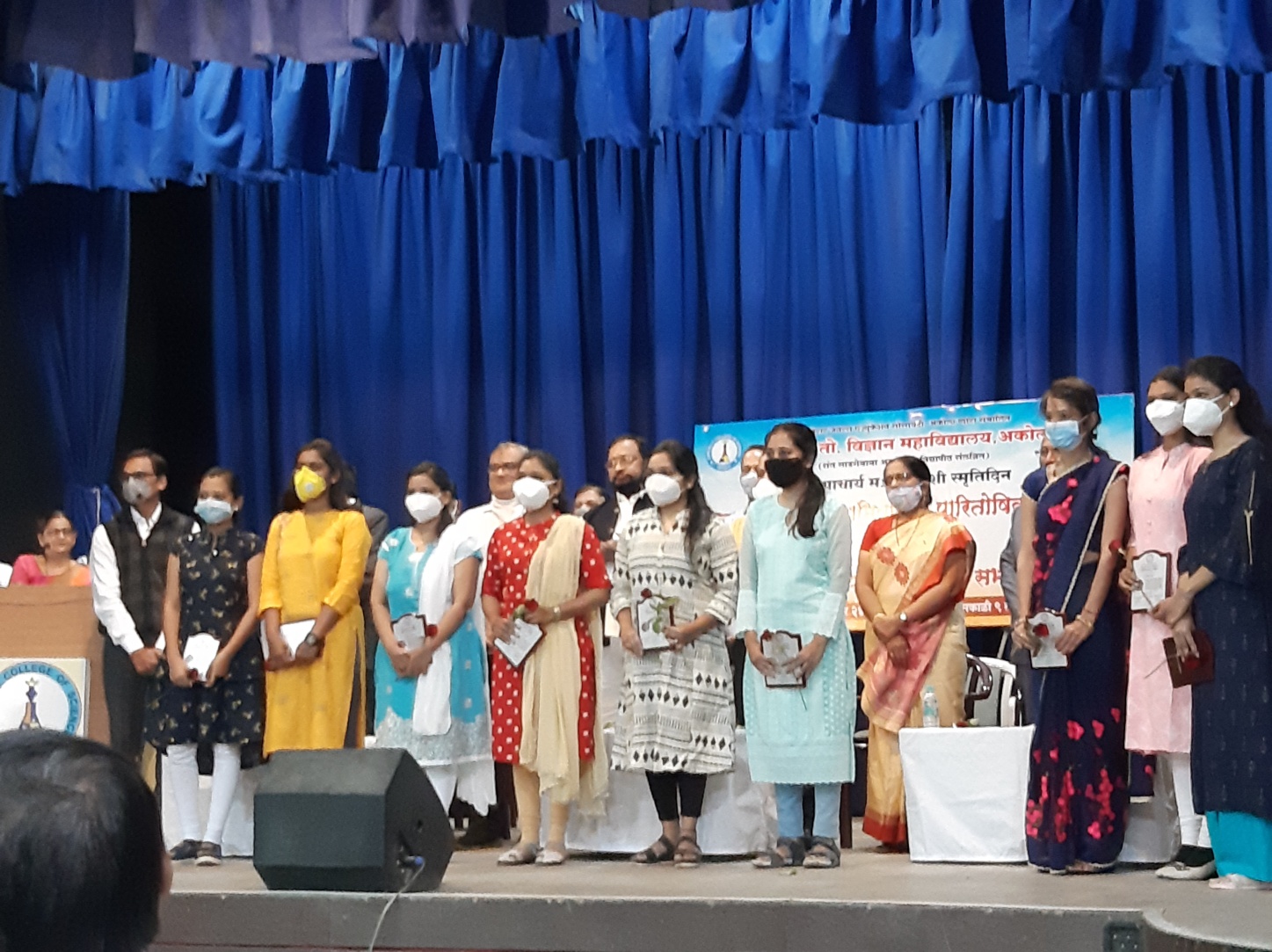 Feliciation of Alumni :- Our Alumna Sau. Andhare madam , Lecturer in department of mathematics  of our college felicitated by the hands of our President Adv. Motisinghaji Mohata sir,President,Shri Pawanji Maheshwari sir Secretary  Shri Abhijitaji Paranjape sir Jt. Secretary ,The BGE society,Akola and our Principle Dr. V.D.Nanoty 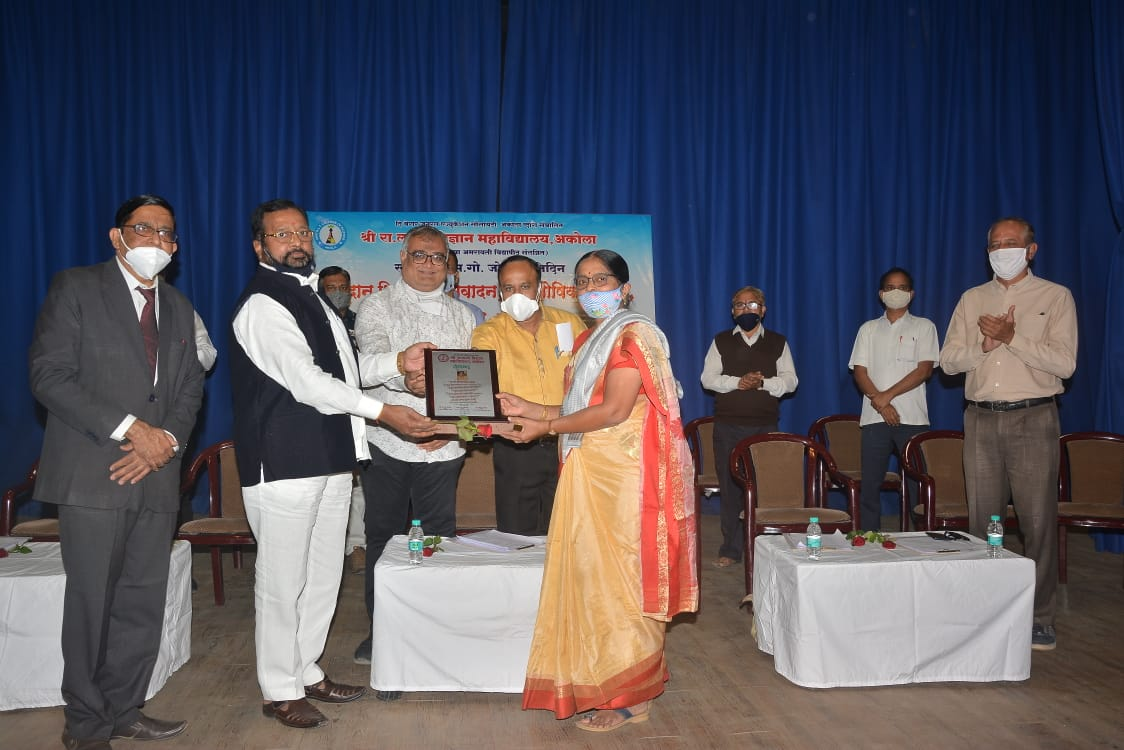 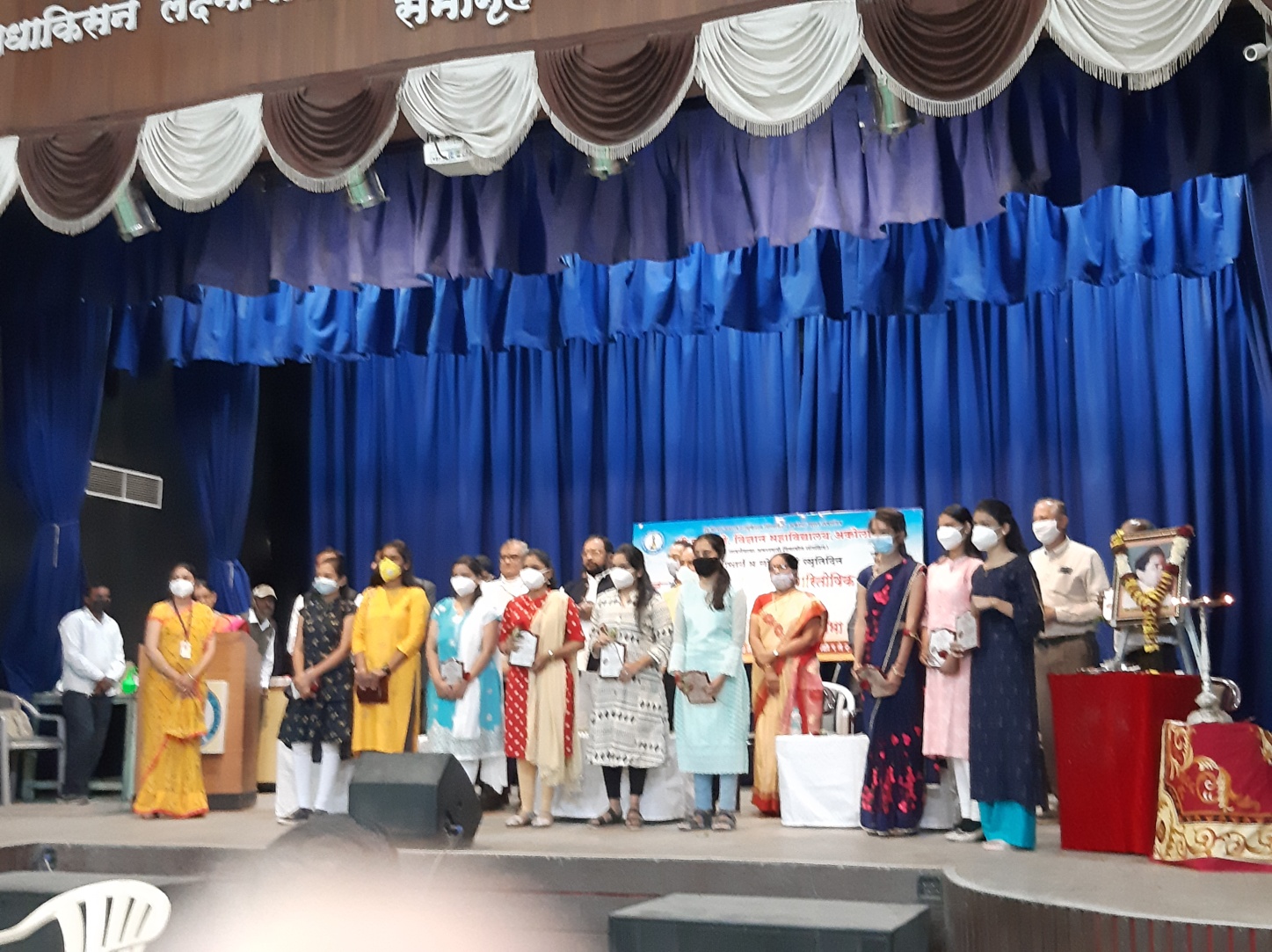 Alumni  Social Activity :-Distribution of books to needy students of our college in presence of alumni association . Distribution of mask by our alumni association.:-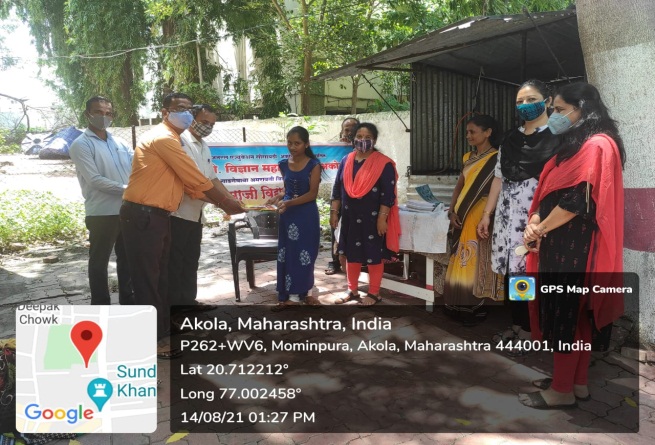 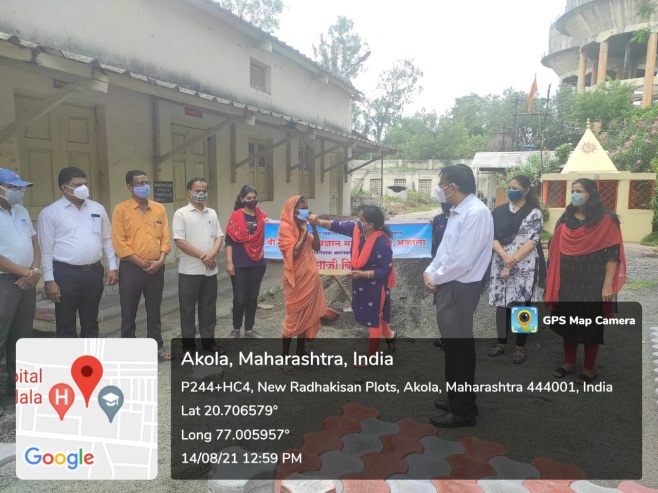 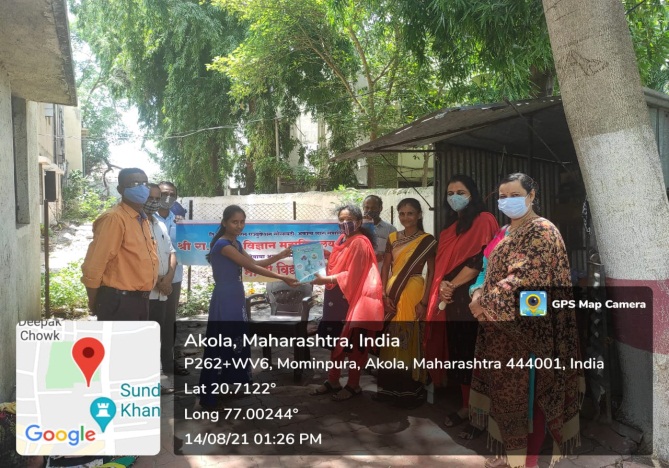 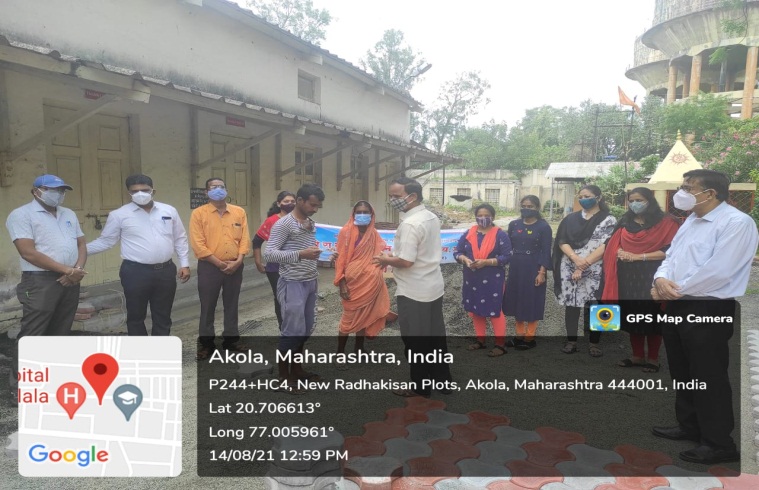 Distribution of sanitizer by our alumni association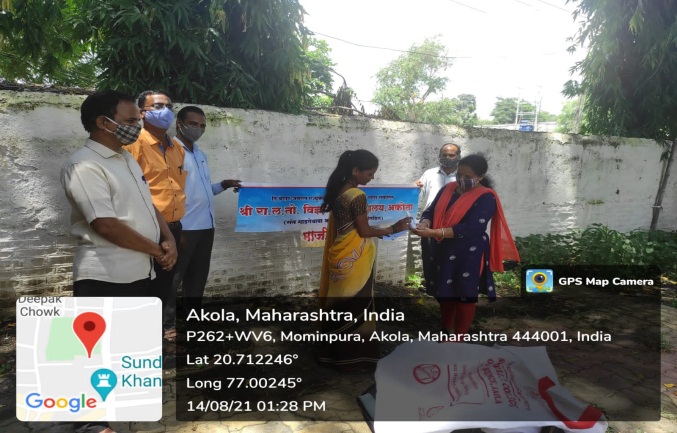 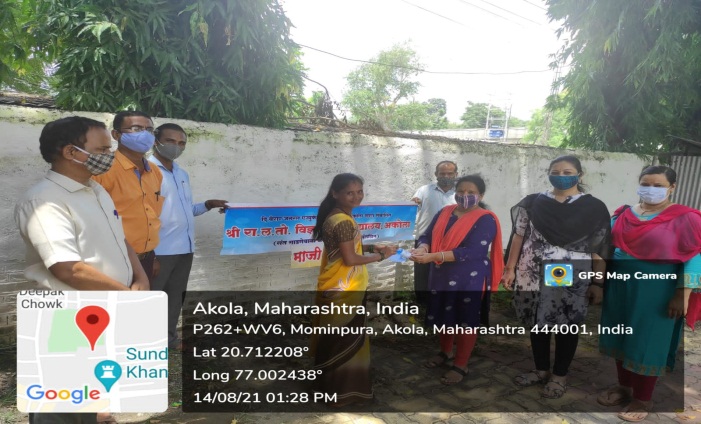 National online workshop on “Intellectual Property Rights and Patent filing “-Online National workshop on IPR and Patent filing organised successfully with huge response of 230 participants across the India. Our alumnus  Dr.Aniket Gade ,Assist Professor, Dept. of Biotechnology S.G.B.Amravati university, Amravati has delivered excellent talk on “ IPR and patent filing “on 31 august2021 online link . He has given the brief  idea about  IPR and patent filing. I congratulate IQAC, Department of Microbiology and Alumni Association. Good efforts taken by Dr. Harish Malpani, Dr.Rahatgoankar, Dr. Agrawal, Dr. Nagrale, Dr. Sarap, Shri Ghyalkar ,Shri Choudhary, Ms. Gawande. Special efforts taken by Dr. Kohchale  and Shri Jaiswal. Participants can join the youtube link as given Due to default limit of 100 participants , join on youtube live... https://youtu.be/lgBDzZMjlJYSr. No.Activities1Permanent Registration Number2Registered Alumni Committee3Objective of the Alumni Association4Account details, statement, Donor5Guest Lecture by Alumni6Blood Donation on 24th  Dec. 2020.7Felicitation of Alumni8Alumni activity Distribution of mask, sanitizer and books9National workshop on “IPR and Patent filing”10Meeting of Alumna AssociationSr.No.Date of meetings1Online meeting 20 june 20202Online meeting 10 september2020312 December2020424 December 2020520 june 2021